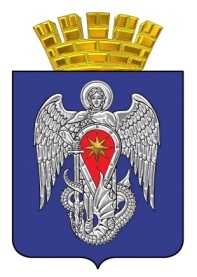 МИХАЙЛОВСКАЯ ГОРОДСКАЯ ДУМАВОЛГОГРАДСКОЙ ОБЛАСТИРЕШЕНИЕПринято Михайловской городской Думой 14 марта 2019 г.                                                               № 165О внесении изменений в Решение Михайловской городской Думы
Волгоградской области от 19 декабря 2018 № 137 «Об утверждении прогнозного плана (программы) приватизации муниципального имущества на 2019 год
и плановый период 2020 и 2021 годов»	В соответствии с федеральными законами от 06.10.2003 № 131-ФЗ «Об общих принципах организации местного самоуправления в Российской Федерации», от 21.12.2001 № 178-ФЗ «О приватизации государственного и муниципального имущества», руководствуясь требованиями Порядка приватизации имущества, находящегося в собственности городского округа  город Михайловка Волгоградской области, утвержденного Решением Михайловской городской Думы от 26.02.2008 № 298, статьей 19 Устава городского округа город Михайловка Волгоградской области, Михайловская городская Дума Волгоградской областиРЕШИЛА:1. Внести в решение Михайловской городской Думы Волгоградской области от 19 декабря 2018 № 137 «Об утверждении прогнозного плана (программы) приватизации муниципального имущества на 2019 год и плановый период 2020 и 2021 годов» следующее изменение:1.1. Раздел 2 Прогнозного плана (программы) приватизации муниципального имущества на 2019 год и плановый период 2020 и 2021 годов дополнить пунктом 13 следующего содержания:2. Настоящее решение подлежит официальному опубликованию.3. Контроль исполнения настоящего решения возложить на постоянную комиссию по бюджетной, налоговой, экономической политике и предпринимательству Михайловской городской Думы.Председатель Михайловской городской Думы  Волгоградской области                                                                        Т.А. Забазнова          Глава городского округагород Михайловка Волгоградской области                                                                         С.А.Фомин«___»___________2019 г.  13Здание гаражаВолгоградская обл.,г. Михайловка,ул. Энгельса,1ВОдноэтажное кирпичное здание общей площадью 232,8 кв.м. Балансовая стоимость 401,52 тыс.руб., остаточная стоимость 0,0 руб.2019г